Задание 2           Девятиклассники Егор и Антон очень любят путешествовать. Но классический отдых с посещением музеев и других достопримечательностей – это не для них.  Друзья называют их «Сrazy», что означает «сумасшедший». Они уже прыгали на тарзанке, сплавлялись на байдарках по горным рекам, лазали по скалам, погружались с аквалангом.             Планируя летние каникулы, друзья увидели объявление в Интернете о турах в Чернобыльскую Зону. Восхищенные отзывы туристов, возможность организации 1,2,3-7-дневных туров, индивидуальные гиды, велосипедные, каяк-каноэ, авиа-туры, поездки на вездеходах с посещением мест зоны отчуждения, где  более 30 лет не ступала нога человека, манили секретностью и неизведанностью.              Тур по любимому Егором американскому сериалу «CHERNOBYL» не оставил сомнений – надо ехать! Но, изучив информацию в буклете турагентства, засомневался Антон. Что его насторожило? 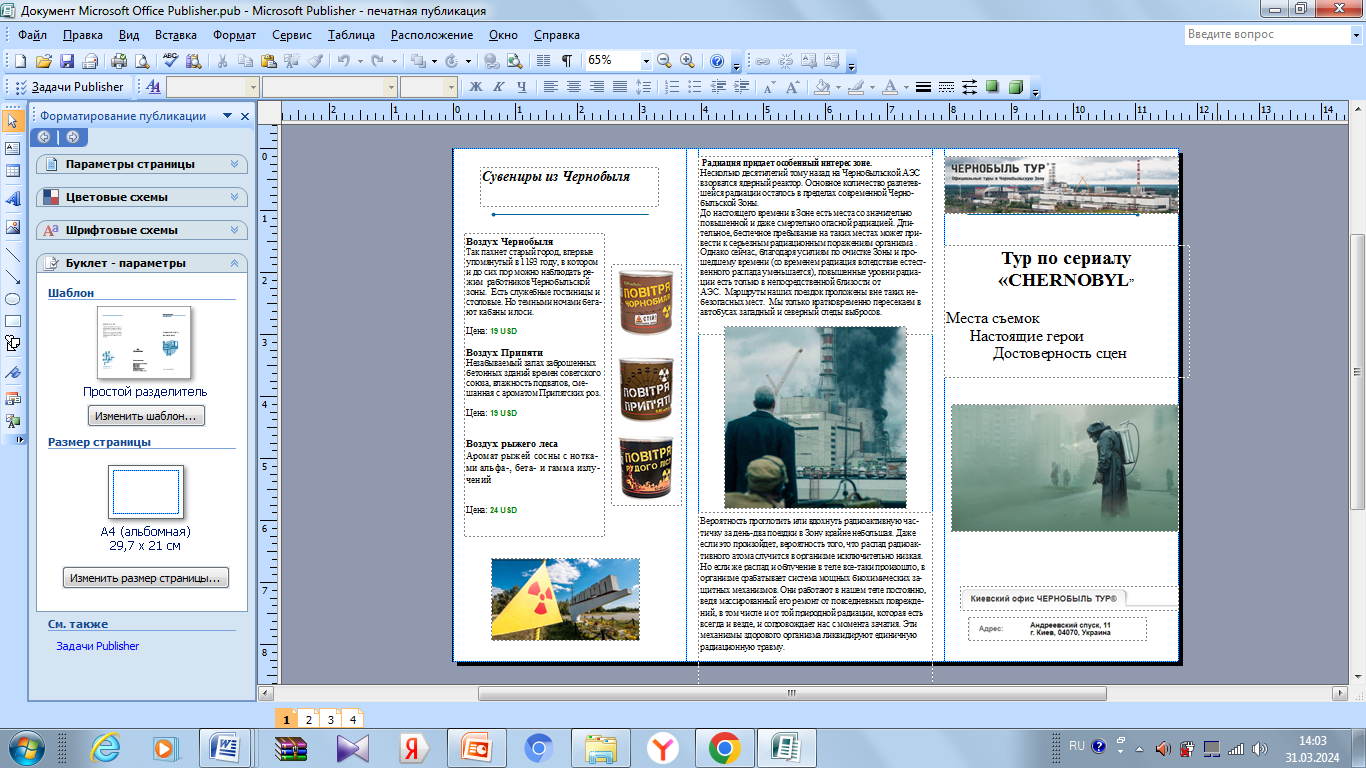 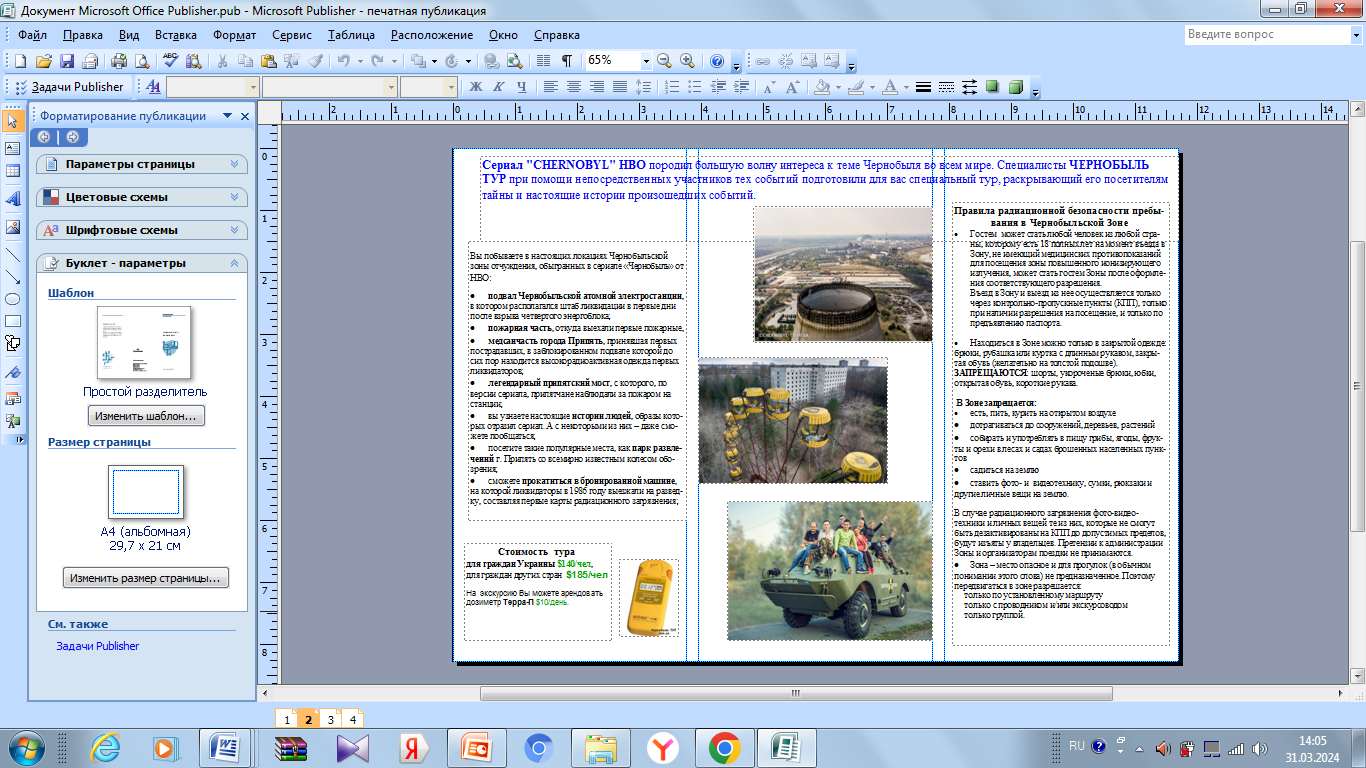 